Neue Adressen anlegen Adressverwaltung / CRM SystemAdressen – Übersicht aufrufenButton  klicken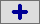 Festlegen welche Gruppe der Adresse zugeordnet wirdEintragung der Adresse und Kontaktdaten
Telefonnummer im Format: Vorwahl Rufnummer-Durchwahl
Beispiel: 07242 9346564Markieren Sie bei den Kontaktmöglichkeiten, für welche eine Einwilligung oder Rechtsgrundlage vorliegt durch den Hacken hinter dem Feld.Auswahl der Briefanrede über Dropdown-Liste.Datensatz SpeichernDie Abfrage der doppelten Datensätze bestätigen und prüfen. 
Sollte die Adresse bereits vorhanden sein das Fenster schließen und die gerade angelegte Adresse löschen, andernfalls nur das Fenster der Duplikate schließen.Die Frage nach Adressenart hinterlegen bestätigenButton  klickenAdressenart auswählen und SpeichernWiederholen von Schritt 9-10 für weitere Adressenarten
Tragen Sie hier ein, welche Adressenarten für welche Adressenart hinterlegt werden soll.
Beispiel: Lieferanten LIEF, für Kunden KDHinterlegen von Weiteren, vorliegenden, Informationen, z. B. Ansprechpartner.Wenn benötigt Zusendung von DS-GVO Informationen nach Artikel 13 oder Artikel 14.